HOLIDAYS FAX COVER SHEET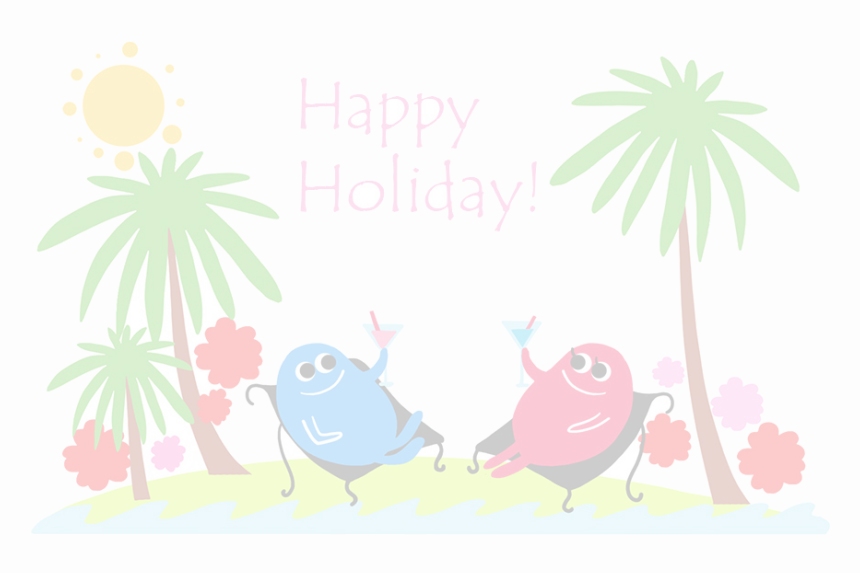 From: Fax: Date:# of Page:To: Fax#: Date:# of Page:Message:Copyright © FaxCoverSheet.info